  T O P J 実用日本語運用能力試験　願書   ĐƠN ĐĂNG KÝ DỰ THI NĂNG LỰC TIẾNG NHẬT TOPJ氏名Họ và tên身分証明書番号Số CMND/ Hộ chiếu国籍Quốc tịchVIET NAM性別Giới tính  男　　      女  Nam          Nữ生年月日Ngày sinh           年         Năm         月        Tháng       日       Ngày連絡先Địa chỉ Trường hợp đăng kí dự thi thông qua công ty, cơ quan hoặc trường học会社、機関または学校を通して申し込む場合氏名Tên tổ chức:  …………………………….………………………………....………住所Địa chỉ: …..  …………………………….………………………………....………電話番号Số điện thoại:  …………………………….………………………………......Email:  …………………………….………………………………....…………………..連絡先Địa chỉTrường hợp đăng kí dự thi cá nhân (個人的に申し込む場合)住所Địa chỉ: …………………………….………………………………....………電話番号Số điện thoại: …………………….…………………..……….…………Email: ……………………………..……………….……….…..…………..………受験級Cấp độ dự thi受験級Cấp độ dự thi受験級Cấp độ dự thi受験地Địa điểm thi実施日Ngày thi     上級Cao cấp   中級Trung cấp     初級Sơ cấpHà Nội        20...  年             月               日            Năm          Tháng        Ngày申込者Người nộp hồ sơ(Ký, ghi rõ họ tên)受付者Người nhận hồ sơ (Ký, ghi rõ họ tên)Hà Nội, 20... /…./….Hà Nội, 20... /…./….                                                    Văn phòng Top-J tại Hà NộiCÔNG TY TNHH PHÁT TRIỂN VĂN HÓA - GIÁO DỤC QUỐC TẾ VIỆTĐịa chỉ: P204, Tầng 2 – Tòa nhà Việt – Số 245 Doãn Kế Thiện – Mai Dịch – Cầu Giấy – Hà Nội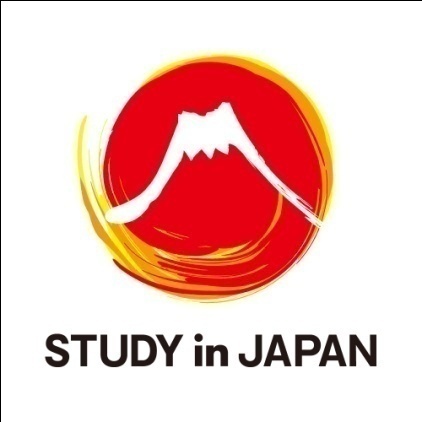 Số điện thoại: 024 – 6671 – 0808 /  024 – 6671 – 0909Email:   topjtest.vn@gmail.com Website: www.topj.vn                                             Trung tâm Tư vấn giáo dục quốc tế - CIECĐịa chỉ: Tầng 2, số 12-14 Lê Thánh Tông, Phan Chu Trinh, Hoàn Kiếm, Hà Nội.Ðiện thoại: 024 – 6689 – 3555 Email: topj@ciec.vnWebsite:   www.ciec.vn